Year 4 Talk for Writing – The Impossibly possible Bookshop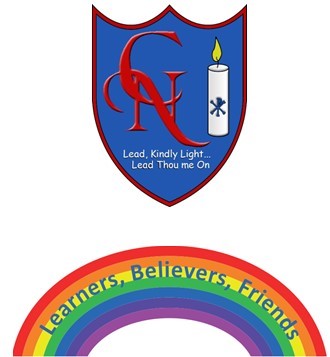 Name: Learning Objective: To write a poem based on ‘Six things found in a Hobbit’s knapsak’Success CriteriaSelf-assessmentPeer assessmentTeacher assessmentUse prepositions – in the middle, next to, under, below and insideCreate a fun pattern to make your poem easy to rememberWrite in shorter lines to slow the reader downFeedback:-Teacher: 